   О новом составе Совета Профилактики при  администрации Хочашевского сельского поселения Ядринского района Чувашской РеспубликиДля обеспечения согласованной деятельности органов общественности и трудовых коллективов  по укреплению  законности и правопорядка, повышения их активности в предупреждении правонарушений, проведения индивидуально-профилактической работы с лицами, склонными к совершению правонарушений, администрация Хочашевского сельского поселения Ядринского района Чувашской Республики п о с т а н о в л я е т:1. Утвердить Положение о Совете профилактики Хочашевского сельского поселения Ядринского района Чувашской Республики (приложение № 1).2. Утвердить форму отчета  о  деятельности Советов профилактики Хочашевского сельского поселения Ядринского района Чувашской Республики (приложение № 2) 3. Утвердить состав Совета профилактики  Хочашевского  сельского поселения  Ядринского района Чувашской Республики (Приложение № 3).4. Признать утратившим силу Постановление № 4 от 21 февраля 2017 года.5.   Контроль за выполнением настоящего постановления оставляю за собой.6. Постановление вступает в силу после дня его официального опубликования.Глава Хочашевского сельского поселения                                       Н.И.ВавиловПриложение №1 к постановлению Хочашевского сельского поселения от 01.10.2019  №39ПОЛОЖЕНИЕо Совете профилактики Хочашевского сельского поселения Ядринского района Чувашской РеспубликиРешение задач по укреплению  законности и правопорядка требует широкого привлечения к этой деятельности общественности, повышения её активности в предупреждении правонарушений. Значительная роль в этой работе отводится Совету профилактики.Совет профилактики способствует объединению усилий общественных формирований  и трудовых коллективов в работе по предупреждению правонарушении, воспитанию  граждан на принципах гуманизма и уважения Конституции, законов РФ, создают условия для построения демократического общества.I. Общие положения1. Совет профилактики создается для объединения усилий штабов народных дружин, домовых (уличных, сельских) комитетов, общественных инспекций по делам несовершеннолетних,  других органов общественности и трудовых коллективов в работе по охране общественного порядка и профилактике правонарушений на закрепленной за ними территории, улучшения их взаимодействия с государственными организациями.2. Для обеспечения согласованной деятельности органов общественности и трудовых коллективов создается Совет профилактики  Хочашевского сельского поселения Ядринского района Чувашской Республики (далее – Совет профилактики).3. Совет профилактики сохраняет свою организационную самостоятельность, действуя в пределах установленной компетенции. Государственные органы и должностные лица оказывают всемерное содействие и помощь Совету профилактики  в его  деятельности по охране общественного порядка и общественной безопасности, профилактике правонарушений.В Совете профилактики создаются необходимые условия участковым уполномоченным полиции и должностным лицам других государственных организаций для выполнения ими своих обязанностей в области укрепления правопорядка.4. Руководство работой Совета профилактики осуществляет Глава  Хочашевского сельского поселения Ядринского района Чувашской Республики (далее – глава поселения).Глава поселения  организует и направляет деятельность Совета профилактики; обеспечивает его взаимодействие с государственными органами, общественными организациями и органами общественности.5. Органы внутренних дел обеспечивают инструктивно-методическими пособиями и юридической литературой, предоставляют Совету  профилактики необходимую для их деятельности информацию о состоянии общественного порядка на территории Хочашевского сельского поселения. 2. Создание Совета профилактики1.1. Решение о создании и упразднении Совета профилактики принимается Главой поселения  по предложению общественных организаций, общественности и трудовых коллективов;1.2. Совет профилактики создается в границах территории Хочашевского _ сельского поселения.1.3. Формирование состава Совета профилактики осуществляется на широкой демократической основе, т. е. в обстановке гласности и публичного обсуждения кандидатур;1.4. Совет профилактики утверждается постановлением администрации Хочашевского сельского поселения в составе председателя, его заместителя и членов Совета из числа лиц, рекомендованных общественными организациями, органами местных самоуправлений, общественности, трудовыми коллективами, а также государственными организациями, участвующими в охране порядка и борьбе с правонарушениями на территории, закрепленной за данной территорией. В состав Совета рекомендуются представители трудовых коллективов, народных дружин, домовых (уличных, сельских) комитетов, центров реабилитации помощи семье и детям, других  общественных формирований, наиболее активные участники охраны общественного порядка из числа местных жителей, а также участковые уполномоченные полиции, инспектора  подразделений по делам несовершеннолетних и иные должностные лица. Председателем Совета профилактики,  избирается Глава сельского поселения. 3.  Полномочия и порядок деятельности Совета профилактики3.1. Совет профилактики, руководствуется действующим законодательством и настоящим Положением:- изучает состояние общественного порядка на закрепленной территории; разрабатывает и вносит в соответствующие государственные органы, общественные организации предложения по вопросам усиления охраны общественного порядка и профилактики правонарушений на территории Хочашевского сельского поселения;- способствует установлению постоянного взаимодействия и обмену опытом работы по охране общественного порядка и профилактике правонарушений;- содействует соответствующим органам внутренних дел, командирам и штабам добровольных народных дружин в обеспечении охраны общественного порядка и общественной безопасности, привлекает к этому делу местных жителей;- участвует в работе по пропаганде правовых знаний среди населения. В этих целях содействует организации выступлений на правовые темы работников органов внутренних дел, прокуратуры и судов, использует другие формы работы для правового воспитания населения;- содействует государственным органам и общественным организациям в работе по выявлению лиц, ведущих ассоциальный образ жизни, оказывает этим лицам помощь в трудоустройстве или устройстве на учебу, проводят с ними воспитательную работу; организуют обсуждение поведения семейных дебоширов на заседаниях Совета профилактики;- оказывает помощь государственным органам и общественным организациям в борьбе с пьянством и алкоголизмом; участвует в проведении мероприятий, связанных с антиалкогольной пропагандой, с контролем за соблюдением правил торговли спиртными напитками на территории Хочашевского сельского поселения, с выявлением случаев самогоноварения. Оказывает помощь правоохранительным органам и медицинским учреждениям в выявлении и направлении в установленном порядке на лечение хронических алкоголиков;- проводит индивидуально-воспитательную работы с правонарушителями, установлению над ними шефства, оказывают помощь полиции в проведении отдельных мероприятий по осуществлению надзора за лицами, освобожденными из мест лишения свободы. Организует обсуждение поведения лиц, нарушающих общественный порядок и совершающих другие антиобщественные поступки, на собраниях жильцов, заседаниях Совета профилактики;- содействует государственным органам и общественным организациям в работе по борьбе с детской безнадзорностью и беспризорностью,  правонарушениями несовершеннолетних, воспитанию детей и подростков. В этих целях участвует в осуществлении надзора за поведением несовершеннолетних в общественных местах, обсуждает поведение родителей, оказывающих отрицательное воспитательное воздействие на детей, в необходимых случаях ставят вопрос перед соответствующими государственными и общественными организациями о привлечении таких родителей к установленной ответственности; вносит предложения об организации шефства над детьми и подростками, совершающими правонарушения, способствует организации культурного досуга детей и подростков по месту жительства; принимает участие в пропаганде педагогических знаний среди родителей; - ходатайствует перед органами местных самоуправлений, соответствующими государственными органами, предприятиями, учреждениями и организациями о поощрении граждан, активно участвующих в работе по охране общественного порядка и в борьбе с правонарушениями.3.2. Совет профилактики рассматривает вопросы, отнесенные к его     компетенции, на своих заседаниях, проводимых в соответствии с утвержденным графиком. В заседаниях Совета профилактики могут принимать участие представители государственных органов (муниципальных учреждений) и общественных организаций, не входящие в его состав.Решения, принимаемые Советом профилактики носят рекомендательный характер.3.3. Обеспечение Совета профилактики необходимым помещением, телефонной связью, мебелью, инвентарем и наглядными пособиями осуществляется администрацией местного самоуправления совместно с предприятиями, учреждениями и организациями.4. ПЛАНИРОВАНИЕ И ОРГАНИЗАЦИЯ  РАБОТЫ4.1. Деятельность Совета профилактики основывается на  плановой основе.  4.2. На заседаниях Совет профилактики рассматривает следующие вопросы:- разработка и утверждение плана работы;- анализ состояния общественного порядка и общественной безопасности на обслуживаемой территории;- определение основных направлений деятельности по профилактике правонарушений;- осуществление постоянного взаимодействия с субъектами профилактики (трудовыми коллективами, правоохранительными и другими государственными органами, общественными организациями);- заслушивание руководителей общественных формирований, отдельных представителей государственных организаций, расположенных на территории действия Совета, о состоянии воспитательной профилактической работы и принятия соответствующих решений; - рассмотрение конкретных материалов в отношении лиц, нарушающих общественный порядок;- организация обучения представителей общественности формам и методам работы по профилактике правонарушений;- анализ состояния общей и индивидуальной профилактики, а также разработка наиболее эффективных мер по ее осуществлению;- организация работы по пропаганде здорового образа жизни, правовых знаний среди населения.4.3. О своей работе Совет профилактики отчитывается перед населением и освещает его в средствах массовой информации. Деятельность Советов профилактики неразрывно связана с мерами предупредительного характера, которые охватывают все население. Главное внимание в своей работе Советы профилактики  должны сосредоточить на:4.3.1. Выявление круга лиц, подлежащих профилактическому воздействию. К ним относятся лица:- члены неблагополучных семей, родители, не выполняющие своих обязанностей по воспитанию детей;- ранее судимые за различные преступления и освобожденные из мест лишения свободы;- предоставляющие помещения для занятия проституцией, наркоманией, токсикоманией, распития спиртных напитков (притоносодержатели);- освобожденные из мест лишения свободы, в отношении которых установлены ограничения в соответствии с законом;- лица, осужденные к уголовному наказанию, не связанному с лишением свободы;- лица, освобожденные от уголовной ответственности по нереабилитирующим основаниям; - лица, ранее привлекавшиеся к уголовной ответственности, в отношении которых судом установлен административный надзор; - лица, допускающие правонарушения в сфере семейно-бытовых отношений; нарушающие правила проживания в квартирах и общежитиях; - лица, хронические алкоголики, состоящие на учете в учреждениях здравоохранения, а также систематически злоупотребляющие спиртными напитками;- лица, больные наркоманией, а также допускающие потребление наркотических средств и психотропных веществ без назначения врача, состоящие на учете в учреждениях здравоохранения;- лица, несовершеннолетние правонарушители, состоящие на учете в подразделениях по делам несовершеннолетних, безнадзорные и беспризорные дети;- лица, уклоняющиеся от военной службы, из числа проживающих на административном участке;- лица, входящие в неформальные молодежные объединения экстремистского толка;- лица, задержанные за нарушения общественного порядка при проведении массовых мероприятий;4.3.2. Взаимодействии  с трудовыми, общественными и культурно-спортивными коллективами, где работают жители Хочашевского сельского поселения. Такое взаимодействие обусловлено задачами обеспечения комплексного индивидуально-воспитательного воздействия на лиц, склонных к правонарушениям.                                  5. ПРИМЕРНОЕ РАСПРЕДЕЛЕНИЕ ОБЯЗАННОСТЕЙ СОВЕТА ПРОФИЛАКТИКИ1. Председатель .1.1. Осуществляет общее руководство работой Совета. Анализирует состояние общественного порядка и общественной безопасности в поселении, населенном пункте и вносит предложения в органы исполнительной власти, органы местного самоуправления, трудовые коллективы, учебные заведения и общественные организации по вопросам укрепления правопорядка и усилении борьбы с правонарушениями. Лично принимает граждан и рассматривает поступающую почту. Рассматривает сигналы и материалы членов Совета о фактах правонарушений и их предложения по устранению недостатков в индивидуально-профилактической работе;1.2. Составляет планы работы Совета, выносит их на рассмотрение Совета и контролирует их выполнение. Непосредственно руководит работой Совета по пропаганде правовых знаний, учебы актива общественности;1.3. Оказывает практическую помощь в работе членам Совета. Обобщает и внедряет в практику новые формы и методы индивидуально-профилактической работы.2. Заместитель председателя (участковый уполномоченный  полиции).2.1. Непосредственно руководит активом общественности по обеспечению общественного порядка в Хочашевского сельском поселении и проведением индивидуально-профилактической работой с лицами, склонными к правонарушениям. Анализирует состояние этой работы, принимает меры по устранению недостатков. Обеспечивает тесное взаимодействие органов внутренних дел, прокуратуры, судов с Советом профилактики.2.2. Осуществляет контроль за  подготовкой  материалов о заслушивании  правонарушителей  на  заседаниях Совета. 2.3. Организует и осуществляет контроль за организацией движения за звание дома, улицы, населенного пункта  высокой  культуры  и  образцового общественного  порядка, а также подводит итоги выполнения взятых жителями, коллективами обязательств по этим вопросам. Непосредственно руководит работой по профилактике правонарушений совершаемых в быту.  3. Секретарь Совета профилактики ведет делопроизводство Совета профилактики, решает организационные вопросы по подготовке и проведению заседаний Совета.4. Члены Совета профилактики (все члены Совета профилактики, представители общественных, культурно-спортивных организаций, депутаты).  6. Перечень документов,необходимых  в контрольно-наблюдательном деле по организации работы совета профилактики на базе сельского поселенияI. Правила выдачи, хранения, ведения и сдачи контрольно-наблюдательного дела по организации работы Совета профилактики на базе сельского поселения.1. Контрольно-наблюдательное дело по организации работы Совета профилактики заводится для накопления и изучения информации о социально-экономических, демографических и других особенностях оказывающих влияние на криминогенную обстановку в сельском поселении  и проводимого комплекса организационно-практических мер по профилактике правонарушений и иных сведений сроком на 5 лет.2. Контрольно-наблюдательное дело по организации работы Совета профилактики регистрируется в сельском поселении и ведется секретарем Совета профилактики. 3. Контрольно-наблюдательное дело по организации Совета профилактике хранится в металлическом шкафу (сейфе) в служебном кабинете председателя Совета профилактики.4. Контрольно-наблюдательное дело по организации работы Совета профилактики состоит из трех самостоятельных папок: Общие сведения.Планы, протоколы, решения, справки.Переписка с субъектами профилактики.5. Записи в контрольно-наблюдательном деле по организации работы Совета профилактики ведутся четко и аккуратно.6. По окончании срока действия контрольно-наблюдательного дела по организации работы Совета профилактики, его повреждении и невозможности дальнейшего ведения, оформляется новое дело, в которое из ранее заведенного дела переносится информация, не утратившая значения на момент переоформления дела; ранее заведенное дело уничтожается в установленном порядке.7. Порядок ведения контрольно-наблюдательного дела по организации работы Совета профилактики периодически проверяется Главой сельского поселения,  председателем районной Комиссии по профилактике правонарушений – один раз в полугодие.  О результатах проверки контрольно-наблюдательного дела по организации работы Совета профилактики в нем производится соответствующая запись.II. Перечень необходимых документов в контрольно-наблюдательном деле по организации работы Совета профилактики на базе сельского поселения в папке «Общие сведения».Закон Чувашской Республики «О профилактике правонарушений в Чувашской Республике». Принят Государственным Советом Чувашской Республики 11 ноября 2003 года.Закон Чувашской Республики «О народных дружинах в Чувашской Республике». Принят Государственным Советом Чувашской Республики 11 ноября 2003 года.Закон Чувашской Республики от 23 июля . № 22
"Об административных правонарушениях в Чувашской Республике"
(с изменениями от 12 апреля, 10 октября .). Принят Государственным Советом Чувашской Республики 8 июля 2003 года.Районные программы по профилактики правонарушений и борьбы с преступностью.Распоряжение Главы сельского поселения о создании Совета профилактики.Положение о Совете профилактики.Структура (состав) Совета профилактики.Перечень расположенных на территории сельского поселения общеобразовательных, культурных, спортивно-массовых, государственных учреждений, объектов торговли, здравоохранения, особой важности, жизнеобеспечения и других объектов, входящих в состав системы субъектов  профилактики. Список лиц, состоящих на учете в органе внутренних дел, из числа проживающих на территории сельского поселения.Иные нормативные акты, списки, документы, необходимые для осуществления профилактической деятельности.III. Перечень необходимых документов в контрольно-наблюдательном деле по организации работы Совета профилактики на базе сельского  поселения в папке «Планы, протоколы, решения, справки».План работы Совета профилактики на квартал.Протокольные решения Совета профилактики.Копии сопроводительных писем о направлении выписок из протокольных решений Советов профилактики в адрес субъектов профилактики.Справки о результатах проведения членами Совета профилактики, участковым уполномоченным полиции, сотрудником по делам несовершеннолетних, зональным оперуполномоченным, общественными организациями и иными субъектами профилактики мероприятий общей и индивидуальной профилактики.       Выписки (вырезки) выступлений в СМИ о принимаемых и запланированных мерах по профилактике правонарушений и результатах проводимой профилактической работы.  Иные материалы, отражающие весь перечень проводимой Советом профилактики общей и индивидуальной профилактики.IV. Перечень необходимых документов в контрольно-наблюдательном деле по организации работы Совета профилактики на базе сельского поселения в папке «Переписка с субъектами профилактики».Информации в адрес Главы  сельского поселения о криминогенной обстановке в сельском поселении и проводимом комплексе организационно-практических мер по профилактике правонарушений.Переписка с районной Комиссией по профилактике правонарушений.Уведомления, предупреждения в адрес юридических и физических лиц об устранении причин и условий способствующих совершению правонарушений. Ответы с государственных и негосударственных учреждений, от руководителей хозяйствующих субъектов и других профилактируемых субъектов  о принятых мерах по устранению указанных недостатков.Копии предложений направленных для рассмотрения на заседаниях районной Комиссии по профилактике правонарушений. Иная переписка и информация, касающаяся профилактической деятельности.приложение №2 к постановлению Хочашевского сельского поселения от 01.10.2019 г. № 39С В Е Д Е Н И ЯО деятельности Совета профилактики в Хочашевском  сельском  поселении Ядринского района по состоянию на «__»________20____г. Исполнитель: Ф.И.О.Телефон: служебный                                                                                                                                    Приложение 3Состав  Совета профилактикиХочашевского сельского поселения Ядринского района Чувашской РеспубликиВавилов Н.И. -   глава Хочашевского сельского поселения  Ядринского района Чувашской Республики, председатель СоветаИванов В.М. - участковый уполномоченный ОМВД РФ  по Ядринскому району, заместитель председателяСтепанова А.А.-   ведущий специалист-эксперт администрации Хочашевского сельского   поселения, секретарь комиссииГригорьева Т.Н.    - зав. Хочашевским ФАП (по согласованию)Яковлева А.Н.      - зав. Лапракасинским ФАП (по согласованию)Иванов Л.А.         - заведующий Лапракасин6ским КДЦ ( по согласованию)Петрова В.Н.         – библиотекарь Лапракасинской  сельской библиотеки( по согласованию)Никитин К.П.     – депутат Собрания депутатов Хочашевского сельского     поселения ( по согласованию)Ефимов Н.А.        – староста д. Хорамалы ( по согласованию)Лебедева Н.П.   -  староста с.ХочашевоСмирнова М.В.    – социальный педагог МБОУ «Хочашевская ООШ» (по   согласованию )Герасимов В.Г. -    депутат районного Собрания депутатов ( по согласованию)О проведении  Публичных слушаний по проекту   решения Собрания депутатов Хочашевского сельского поселения Ядринского района Чувашской Республики «О внесении изменений в Устав Хочашевского сельского поселения Ядринского района Чувашской Республики» .      Руководствуясь ст. 16 Устава Хочашевского сельского поселения Ядринского района Чувашской Республики, администрация Хочашевского сельского поселения п о с т а н о в л я е т:	1. Назначить проведение публичных слушаний  по проекту решения Собрания депутатов Хочашевского сельского поселения Ядринского района Чувашской Республики «О внесении изменений в Устав Хочашевского сельского поселения Ядринского района Чувашской Республики»  на 10.00  часов  04 ноября 2019 года. Место проведения: Чувашская Республика, Ядринский район, с. Хочашево, ул. Березовая, дом 27 (здание администрации).	2. Опубликовать проект решения Собрания депутатов Хочашевского сельского поселения Ядринского района Чувашской Республики «О внесении изменений в Устав Хочашевского сельского поселения Ядринского района Чувашской Республики»  в средствах массовой информации в установленный законодательством срок.	3. Контроль за  исполнением настоящего постановления оставляю за собой.ПРОЕКТО внесении изменений в Устав Хочашевского сельского поселения Ядринского районаЧувашской РеспубликиВ соответствии с Федеральным законом от 6 октября 2003 г. № 131-ФЗ «Об общих принципах организации местного самоуправления в Российской Федерации», Законом Чувашской Республики от 18 октября 2004 г. № 19 «Об организации местного самоуправления в Чувашской Республике», Собрание депутатов Хочашевского сельского поселения Ядринского района Чувашской Республики РЕШИЛО:1. Внести в Устав Хочашевского сельского поселения Ядринского района Чувашской Республики, принятый решением Собрания депутатов Хочашевского сельского поселения Ядринского района Чувашской Республики от 28 ноября 2014 г. № 2, (с изменениями, внесенными решениями Собрания депутатов Хочашевского сельского поселения Ядринского района Чувашской Республики от 25 июня 2015 г. № 1; от 01 марта 2016 г. № 1; от 26 августа 2016 г. № 1; от 17 августа 2018 г. № 1, от 19 апреля 2019 г. № 1) следующие изменения:1) пункт 23 части 1 статьи 7 после слов «территории, выдача» дополнить словами «градостроительного плана земельного участка, расположенного в границах Хочашевского сельского поселения Ядринского района Чувашской Республики, выдача»;2) пункт 5 части 1 статьи 9 признать утратившим силу;3) дополнить статьей 14.1 следующего содержания:«Статья 14.1. Сход граждан1. В случаях, предусмотренных Федеральным законом от 6 октября 2003 г. 
№ 131-ФЗ «Об общих принципах организации местного самоуправления в Российской Федерации», сход граждан может проводиться:1) в населенном пункте по вопросу изменения границ Хочашевского сельского поселения Ядринского района Чувашской Республики, влекущего отнесение территории указанного населенного пункта к территории другого поселения;2) в населенном пункте, входящем в состав Хочашевского сельского поселения Ядринского района Чувашской Республики, по вопросу введения и использования средств самообложения граждан на территории данного населенного пункта;3) в сельском населенном пункте по вопросу выдвижения кандидатуры старосты сельского населенного пункта, а также по вопросу досрочного прекращения полномочий старосты сельского населенного пункта.2. Сход граждан правомочен при участии в нем более половины обладающих избирательным правом жителей населенного пункта или сельского поселения. В случае, если в населенном пункте отсутствует возможность одновременного совместного присутствия более половины обладающих избирательным правом жителей данного населенного пункта, сход граждан в соответствии с настоящим Уставом, проводится поэтапно в срок, не превышающий одного месяца со дня принятия решения о проведении схода граждан. При этом лица, ранее принявшие участие в сходе граждан, на последующих этапах участия в голосовании не принимают. Решение схода граждан считается принятым, если за него проголосовало более половины участников схода граждан.»;4) пункт 12 части 8 статьи 23 изложить в следующей редакции:«12) преобразования Хочашевского сельского поселения Ядринского района Чувашской Республики, осуществляемого в соответствии с частями 3, 3.1-1, 5, 7.2 статьи 13 Федерального закона от 6 октября 2003 г. № 131-ФЗ «Об общих принципах организации местного самоуправления в Российской Федерации», а также в случае упразднения Хочашевского сельского поселения Ядринского района Чувашской Республики;»;5) части 1 статьи 25 изложить в следующей редакции:«1. Собрание депутатов Хочашевского сельского поселения Ядринского района Чувашской Республики состоит из 10 депутатов, избираемых сроком на пять лет. Выборы депутатов Собрания депутатов Хочашевского сельского поселения Ядринского района Чувашской Республики проводятся по мажоритарной системе относительного большинства на основе всеобщего равного и прямого избирательного права при тайном голосовании. Организацию деятельности Собрания депутатов Хочашевского сельского поселения Ядринского района Чувашской Республики осуществляет председатель Собрания депутатов Хочашевского сельского поселения Ядринского района Чувашской Республики, избираемый из состава депутатов.»;6) часть 4 статьи 29 изложить в следующей редакции:«4. Депутат Собрания депутатов Хочашевского сельского поселения Ядринского района Чувашской Республики должен соблюдать ограничения, запреты, исполнять обязанности, которые установлены Федеральным законом от 25 декабря 2008 г. № 273-ФЗ «О противодействии коррупции» и другими федеральными законами. Полномочия депутата прекращаются досрочно в случае несоблюдения ограничений, запретов, неисполнения обязанностей, установленных Федеральным законом от 25 декабря 2008 г. № 273-ФЗ «О противодействии коррупции», Федеральным законом от 3 декабря 2012 г. № 230-ФЗ «О контроле за соответствием расходов лиц, замещающих государственные должности, и иных лиц их доходам», Федеральным законом от 7 мая 2013 г. № 79-ФЗ «О запрете отдельным категориям лиц открывать и иметь счета (вклады), хранить наличные денежные средства и ценности в иностранных банках, расположенных за пределами территории Российской Федерации, владеть и (или) пользоваться иностранными финансовыми инструментами», если иное не предусмотрено Федеральным законом от 6 октября 2003 г. № 131-ФЗ «Об общих принципах организации местного самоуправления в Российской Федерации». К депутату Собрания депутатов Хочашевского сельского поселения Ядринского района Чувашской Республики, представившему недостоверные или неполные сведения о своих доходах, расходах, об имуществе и обязательствах имущественного характера, а также сведения о доходах, расходах, об имуществе и обязательствах имущественного характера своих супруги (супруга) и несовершеннолетних детей, если искажение этих сведений является несущественным, могут быть применены меры ответственности, предусмотренные частью 7.3.-1 статьи 40 Федерального закона от 6 октября 2003 г. № 131-ФЗ «Об общих принципах организации местного самоуправления в Российской Федерации».Порядок принятия решения о применении к депутату Собрания депутатов Хочашевского сельского поселения Ядринского района Чувашской Республики мер ответственности, указанных в части 7.3-1 статьи 40 Федерального закона от 6 октября 2003 г. № 131-ФЗ «Об общих принципах организации местного самоуправления в Российской Федерации», определяется решением Собрания депутатов Хочашевского сельского поселения Ядринского района Чувашской Республики в соответствии с законом Чувашской Республики.»;7) абзац 4 статьи 34 изложить в следующей редакции:«4) преобразования Хочашевского сельского поселения Ядринского района Чувашской Республики, осуществляемого в соответствии с частями 3, 3.1-1, 5, 7.2 статьи 13 Федерального закона от 6 октября 2003 г. № 131-ФЗ «Об общих принципах организации местного самоуправления в Российской Федерации», а также в случае упразднения Хочашевского сельского поселения;».2. Настоящее решение вступает в силу после его государственной регистрации и официального опубликования. 3. Положение части 1 статьи 25 Устава Хочашевского сельского поселения Ядринского района Чувашской Республики в редакции настоящего решения не применяется в отношении Собрания депутатов Хочашевского сельского поселения Ядринского района Чувашской Республики третьего созыва, избранного до дня вступления в силу настоящего решения. Председатель Собрания депутатовХочашевского сельского поселенияЯдринского района Чувашской Республики                                                     К.П.НикитинГлава Хочашевского сельского поселенияЯдринского района Чувашской Республики                                                       Н.И.ВавиловО внесении изменений в решение Собрания депутатов Хочашевского сельского поселения Ядринского района Чувашской Республики от 29.02.2008г.   №4/1 «О денежном содержании муниципальных служащих Хочашевского сельского поселения Ядринского района Чувашской Республики» В соответствии с постановлением Кабинета Министров Чувашской Республики от 03.10.2019г.  №398  «О внесении изменений в некоторые постановления Кабинета Министров Чувашской Республики»  Собрание депутатов Хочашевского сельского поселения Ядринского района Чувашской Республики РЕШИЛО:1.Внести в решение Собрания депутатов Хочашевского сельского поселения Ядринского района Чувашской Республики от 29.02.2008г. №4/1 «О денежном содержании муниципальных служащих Хочашевского сельского поселения Ядринского района Чувашской Республики» следующие изменения:1) Приложение №1 «Размеры должностных окладов лиц, замещающих муниципальные должности и должности муниципальной службы, и предельные размеры ежемесячного денежного поощрения к должностным окладам» к Положению о денежном содержании муниципальных служащих Хочашевского  сельского поселения Ядринского района Чувашской Республики изложить в новой редакции согласно приложению №1 к настоящему решению;2) Приложение №3 «Размеры ежемесячных выплат за классный чин муниципального служащего » к положению о денежном содержании муниципальных служащих Хочашевского сельского поселения Ядринского района Чувашской Республики  изложить в новой редакции согласно приложению №3 к настоящему решению;2. Признать утратившим силу:       1) Приложение №1 «Размеры должностных окладов лиц, замещающих муниципальные должности и должности муниципальной службы, и предельные размеры ежемесячного денежного поощрения к должностным окладам» к положению о денежном содержании муниципальных служащих Хочашевского сельского поселения Ядринского района Чувашской Республики утвержденному решением Собрания депутатов Хочашевского сельского поселения Ядринского района Чувашской Республики от 27.12.2017г. №1 «О внесении изменений в решение Собрания депутатов Хочашевского сельского поселения Ядринского района Чувашской Республики от 29.02.2008г. №4/1 «О денежном содержании муниципальных служащих Хочашевского сельского поселения Ядринского района Чувашской Республики».2) Приложение №3 «Размеры ежемесячных выплат за классный чин муниципального служащего» к положению о денежном содержании муниципальных служащих Хочашевского сельского поселения Ядринского района Чувашской Республики, утвержденному решением Собрания депутатов Хочашевского сельского поселения Ядринского района Чувашской Республики от 27.12.2017г. №1 «О внесении изменений в решение Собрания депутатов Хочашевского сельского поселения Ядринского района Чувашской Республики от 29.02.2008г. №4/1 «О денежном содержании муниципальных служащих Хочашевского сельского поселения Ядринского района Чувашской Республики».3. Настоящее решение вступает в силу с момента его официального опубликования и распространяется на правоотношения, возникшие с 01 октября 2019 года.Приложение №1к Положению о денежном содержании муниципальных служащих Хочашевского сельского поселения Ядринского района  Чувашской Республики     Р А З М Е РЫДолжностных окладов лиц, замещающих муниципальные должности и должности муниципальной службы, и предельные размеры ежемесячного денежного поощрения  к должностным окладам* Должность главы администрации  муниципального образования, назначаемого по контракту                                                                                                                                                         Приложение №3к Положению о денежном содержании муниципальных служащих Хочашевского сельского поселения Ядринского района  Чувашской Республики                                                 Р А З М Е Р Ыежемесячных выплат за классный чин муниципального служащегоО заключении соглашения о передаче полномочий по оказанию поддержки гражданам и их объединениям, участвующим в охране общественного порядка, создание условий для деятельности народных дружин В соответствии с частью 4 статьи 15 Федерального закона от 6 октября 2003 года № 131-ФЗ «Об общих принципах организации местного самоуправления в Российской Федерации», Уставом Хочашевского сельского поселения Ядринского района Чувашской Республики, Собрание депутатов Хочашевского сельского поселения Ядринского района Чувашской Республики р е ш и л о :1. Хочашевского сельское поселения Ядринского района Чувашской Республики заключить соглашение с Ядринским районом Чувашской Республики о передаче полномочий по оказанию поддержки гражданам и их объединениям, участвующим в охране общественного порядка, создание условий для деятельности народных дружин.2. Контроль за исполнением настоящего решения возложить на себя.3. Настоящее решение вступает в силу после его официального опубликования.Глава Хочашевского сельского поселения                                     Н.И.ВавиловУтвержденорешениемСобрания депутатовХочашевского сельского поселенияот 04.10.2019 N 2СОГЛАШЕНИЕО ПЕРЕДАЧЕ ОСУЩЕСТВЛЕНИЯ ЧАСТИ ПОЛНОМОЧИЙМУНИЦИПАЛЬНОГО ОБРАЗОВАНИЯ - ХОЧАШЕВСКОЕ СЕЛЬСКОЕ ПОСЕЛЕНИЕЯДРИНСКОГО РАЙОНА ЧУВАШСКОЙ РЕСПУБЛИКИ МУНИЦИПАЛЬНОМУОБРАЗОВАНИЮ - ЯДРИНСКИЙ РАЙОН ЧУВАШСКОЙ РЕСПУБЛИКИМуниципальное образование - Хочашевское сельское поселение Ядринского района Чувашской Республики, именуемое в дальнейшем "Поселение", в лице главы поселения Вавилова Николая Ивановича, действующего на основании Устава, с одной стороны, и муниципальное образование - Ядринский район Чувашской Республики, именуемое в дальнейшем "Район", в лице главы района Паликина Олега Валентиновича, с другой стороны, совместно именуемые Стороны, заключили настоящее соглашение о нижеследующем:1. Предмет соглашения1.1. Поселение передает, а Район принимает на условиях и в порядке, указанном в настоящем соглашении, осуществление части полномочий Поселения в границах территории Поселения по решению вопросов местного значения.1.2. Полномочия осуществляются Районом в интересах Поселения, в соответствии с законодательством Российской Федерации, уставами Района и Поселения, настоящим соглашением.2. Полномочия Сторон2.1. Район принимает на себя полномочия Поселения по:1) оказанию поддержки гражданам и их объединениям, участвующим в охране общественного порядка, создание условий для деятельности народных дружин, для чего:- организует создание добровольной народной дружины (далее - ДНД);- оказание помощи в организации и функционировании ДНД;- осуществляет иные полномочия, необходимые для реализации переданных Поселением полномочий.2.2. Поселение осуществляет следующие полномочия:1) по оказанию поддержки гражданам и их объединениям, участвующим в охране общественного порядка, создание условий для деятельности народных дружин.3. Контроль за исполнением обязательств Сторон3.1. Контроль за исполнением обязательств по настоящему соглашению осуществляют депутаты Собраний депутатов Района и Поселения.4. Срок действия соглашения4.1. Настоящее соглашение вступает в силу со дня его подписания и действует в течение трех лет.4.2. Настоящее соглашение пролонгируется на тех же условиях и на тот же срок, в случае если ни одна из сторон Соглашения не заявит о его расторжении за один месяц до окончания срока действия Соглашения.5. Основания и порядок измененияи прекращения действия соглашения5.1. Изменение условий настоящего соглашения допускается по соглашению сторон. Вносимые изменения рассматриваются сторонами в десятидневный срок и оформляются дополнительными соглашениями, являющимися неотъемлемой частью настоящего соглашения.5.2. За неисполнение или ненадлежащее исполнение Сторонами взятых на себя обязательств по соглашению, Район и/или Поселение вправе требовать досрочного прекращения действия настоящего соглашения, при уведомлении другой стороны, не позднее, чем за один месяц, до предстоящего расторжения соглашения.6. Порядок определения ежегодного объемамежбюджетных трансфертов, необходимых для осуществленияпередаваемых полномочий6.1. Размер межбюджетных трансфертов, необходимых для осуществления передаваемых полномочий и предоставляемых из бюджета Поселения в бюджет Района, составляет 0 рублей 00 копеек.6.2. В соответствии с пунктом 6.1 финансовые санкции не применяются.7. Юридические адреса сторонПоселение                                                        РайонМуниципальное образование -                     Муниципальное образование -Хочашевское сельское поселение                   Ядриский районЯдринского района                                        Чувашской РеспубликиЧувашской Республики_____________  Н.И.Вавилов                  ____________ О.В. ПаликинМП                                                                       МП                                  ВЕСТНИК ХОЧАШЕВСКОГО СЕЛЬСКОГО ПОСЕЛЕНИЯ ОФИЦИАЛЬНОЕ ИНФОРМАЦИОННОЕ ИЗДАНИЕАДМИНИСТРАЦИИ  ХОЧАШЕВСКОГО СЕЛЬСКОГО ПОСЕЛЕНИЯ ЯДРИНСКОГО  РАЙОНА
ЧУВАШСКОЙ РЕСПУБЛИКИ    № 22(291)    04.10.2019 г. ЧĂВАШ РЕСПУБЛИКИЕТЕРНЕ РАЙОНĚ ЧУВАШСКАЯ РЕСПУБЛИКАЯДРИНСКИЙ РАЙОНХУЧАШ ЯЛ ПОСЕЛЕНИЙĚНАДМИНИСТРАЦИĚЙЫШĂНУ«01» юпа 2019 г. №39 Хучаш ялěАДМИНИСТРАЦИЯХОЧАШЕВСКОГО СЕЛЬСКОГО ПОСЕЛЕНИЯПОСТАНОВЛЕНИЕ «01»октября 2019г. №39село Хочашево№ п/пРезуль-тат1Расположено на обслуживаемой территории: 1.1.сельских администраций2.Создано Советов профилактики всего:2.1.В поселении (селе)3Результаты работы Совета профилактики:3.1.проведено заседаний Совета профилактики                                                    3.2.проведено выездных заседаний Совета профилактики                                 3.3.проведено профилактических бесед                                                                                3.4.проведено проверок контролируемых лиц по месту жительства, работы, учебы         3.5.поставлено на профилактический учет                                                           3.6.оказана помощь в социальной адаптации                                                       3.7.выявлены лица и семьи, находящиеся в социально опасном положении   3.8.направлено сообщений в ОВД о выявленных правонарушениях                3.9.проведено собраний с гражданами по месту жительства, работы               3.10.выступления в СМИ по проблемам профилактики правонарушений         3.11.внесено представлений                                                                                      3.12.вынесено предостережений                                                                              4Проведена профилактическая работа с контролируемыми лицами:Проведена профилактическая работа с контролируемыми лицами:4.1.семейные «дебоширы»                                                      4.2.лица, страдающие алкогольной зависимостью4.3.лица, страдающие наркотической зависимостью4.4.члены неблагополучных семей                                     4.5.лица, условно-досрочно освобожденные из мест л/с4.6.ранее судимые лица, находящиеся под административным надзором  4.7.лица, осужденные к наказаниям, не связанные с лишением свободы4.8.лица, занимающиеся самогоноварением                      4.9.лица,    в отношении которых поступали заявления, о противоправном поведении.      ЧĂВАШ РЕСПУБЛИКИЕТЕРНЕ РАЙОНĚ 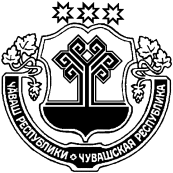 ЧУВАШСКАЯ РЕСПУБЛИКАЯДРИНСКИЙ РАЙОНХУЧАШ ЯЛ ПОСЕЛЕНИЙĚНАДМИНИСТРАЦИĚЙЫШĂНУ«03» юпа  2019 г. №41Хучаш ялěАДМИНИСТРАЦИЯХОЧАШЕВСКОГО СЕЛЬСКОГО ПОСЕЛЕНИЯ                ПОСТАНОВЛЕНИЕ «03» октября 2019г. №41село ХочашевоГлава Хочашевского сельского поселения Ядринского районаЧувашской Республики_________________Н.И. ВавиловЧĂВАШ РЕСПУБЛИКИЕТЕРНЕ РАЙОНĚ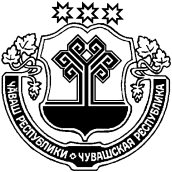 ЧУВАШСКАЯ РЕСПУБЛИКАЯДРИНСКИЙ РАЙОНХУЧАШ ЯЛ ПОСЕЛЕНИЙĚНДЕПУТАТСЕН ПУХĂВĚЙЫШĂНУ«   » юпа 2019 с.  № Хучаш салиСОБРАНИЕ ДЕПУТАТОВХОЧАШЕВСКОГО СЕЛЬСКОГО ПОСЕЛЕНИЯРЕШЕНИЕ«   » октября  2019 г.  № село ХочашевоЧĂВАШ РЕСПУБЛИКИЕТЕРНЕ РАЙОНĚЧУВАШСКАЯ РЕСПУБЛИКАЯДРИНСКИЙ РАЙОНХУЧАШ ЯЛ ПОСЕЛЕНИЙĚНДЕПУТАТСЕН ПУХĂВĚЙЫШĂНУ2019ç. юпа уйăхĕн  04-мĕшĕ № 1Хучаш ялěСОБРАНИЕ ДЕПУТАТОВХОЧАШЕВСКОГО СЕЛЬСКОГО ПОСЕЛЕНИЯРЕШЕНИЕ «04 »  октября 2019г. № 1село ХочашевоГлава Хочашевского сельского поселения Ядринского района Чувашской РеспубликиН.И. ВавиловНаименование должностиДолжностной оклад (рублей в месяц)  Предельные размеры ежемесячного денежного поощрения (должностного оклада)123Глава сельского поселения (глава администрации сельского поселения *) с численностью населения менее 1 тыс. человек9 2470,2Ведущий специалист - эксперт4 6901Наименование классного чинаРазмеры выплат(рублей в месяц)Действительный муниципальный советник 1 класса2 167Действительный муниципальный советник 2 класса2 022Действительный муниципальный советник 3 класса1 878Муниципальный советник 1 класса1 661Муниципальный советник 2 класса1 518Муниципальный советник 3 класса1 373Советник муниципальной службы 1 класса1 302Советник муниципальной службы 2 класса1 083Советник муниципальной службы 3 класса940Референт муниципальной службы 1 класса867Референт муниципальной службы 2 класса724Референт муниципальной службы 3 класса649Секретарь муниципальной службы 1 класса506Секретарь муниципальной службы 2 класса434Секретарь муниципальной службы 3 класса361ЧĂВАШ РЕСПУБЛИКИЕТЕРНЕ РАЙОНĚЧУВАШСКАЯ РЕСПУБЛИКАЯДРИНСКИЙ РАЙОНХУЧАШ ЯЛ ПОСЕЛЕНИЙĚНДЕПУТАТСЕН ПУХĂВĚЙЫШĂНУ2019ç. юпа уйăхĕн  04-мĕшĕ № 2Хучаш ялěСОБРАНИЕ ДЕПУТАТОВХОЧАШЕВСКОГО СЕЛЬСКОГО ПОСЕЛЕНИЯРЕШЕНИЕ «04 »  октября 2019г. № 2село Хочашевос. Хочашево« 04» октября 2019 годаВЕСТНИКХОЧАШЕВСКОГО СЕЛЬСКОГО ПОСЕЛЕНИЯ№  22 (291)От  04.10.2019Учредитель:Администрация Хочашевского сельского поселения Чувашской Республики:С.Хочашево, улица Березовая, дом № 27Номер сверстан в администрации Хочашевского сельского поселения Ответственный за выпуск Степанова А.А.Отпечатан в Лапракасинской модельной библиотекеЧувашская Республика, Ядринский район, д. Лапракасы , Центральная,д.4